INDICAÇÃO Nº 3763/2019Indica ao Poder Executivo Municipal operação “Limpeza e roçagem de mato alto” na Avenida Saudade paralelo à linha férrea da FEPASA localizada nos bairros de Residencial Furlan, Vila Grego e  Jardim Santa Cecília. Excelentíssimo Senhor Prefeito Municipal, Nos termos do Art. 108 do Regimento Interno desta Casa de Leis, dirijo-me a Vossa Excelência para sugerir que, por intermédio do Setor competente, seja executada operação “limpeza-roçagem” na Avenida Saudade paralela à linha férrea da FEPASA localizada nos bairros de Residencial Furlan, Vila Grego e Jardim Santa Cecília, neste município. Justificativa:Fui procurado por moradores e usuários desta via solicitando esta providência, pois da forma que se encontra está causando transtornos, insegurança, além de acumulo de entulho bem como o aparecimento de animais peçonhentos, por se tratar de área grande e paralela à linha férrea da FEPASA.Plenário “Dr. Tancredo Neves”, em 16 de Dezembro de 2.019. CLÁUDIO PERESSIMVereador – Vice Presidente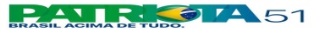 